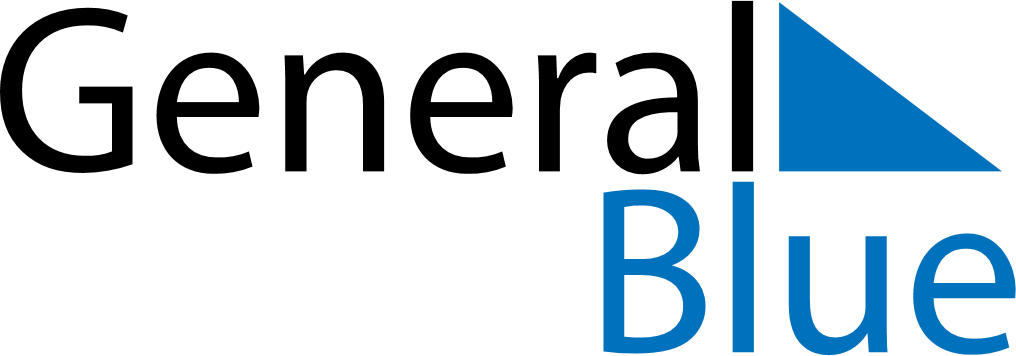 October 2029October 2029October 2029ArmeniaArmeniaMondayTuesdayWednesdayThursdayFridaySaturdaySunday1234567891011121314Translator’s Day1516171819202122232425262728293031